3:00 pm - 3:15 pm Apertura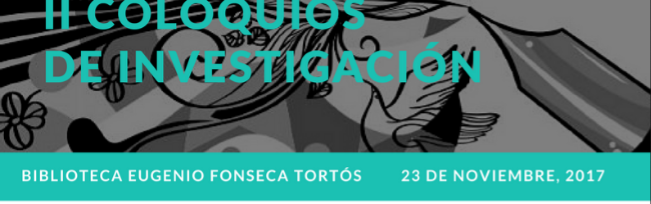 3:15 pm - 4:15 pm Mesa 1: Cuerpo, Control y Comunicación"La teta que alimenta es la que ofende: las construcciones de sentido sobre lactancia materna en espacios públicos de las mujeres lactancias en San José, Costa Rica" Paola Barrantes Aguilar"De la episiotomía al masaje perianal: Las construcciones socio discursivas del Movimiento Social por la Humanización del Parto en Costa Rica" Laura Chinchilla Alvarado4:15 pm - 4:45 pm Acto Cultural y receso para el café4:45 pm - 5:45 pm Mesa 2: Comunicación y Política"La Inmigración desde el plenario: el discurso político en torno a la inmigración en Costa Rica, a partir del debate legislativo, en el contexto a la discusión de dos leyes generales de migración y extranjería" José Daniel Rodríguez Arrieta"La política puesta en escena: el discurso populista en Campaña Electoral"Mariela Sánchez Solís5:50 pm - 7:15 pm Mesa 3: Medios, Ideología y Coyunturas"Contenidos Ideológicos en la revistas infantiles Tambor y Tricolín entre 1986 y 1996" Anna Matteucci Wo Ching"La resemantización comunicadora en el espacio público: Prácticas circenses de la Asociación Cultural Arte y Circo (ASOCARTE)" Ela Arrieta Herrera"¿Oigamos la respuesta? El cambio estructural en Centroamérica desde un medio de comunicación para el campesinado" Diana Campos Ortiz7:15  Actividad de Integración 6to Piso Ciencias SocialesCoctel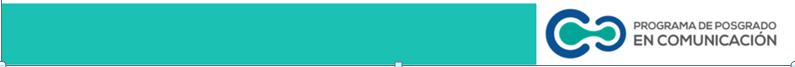 